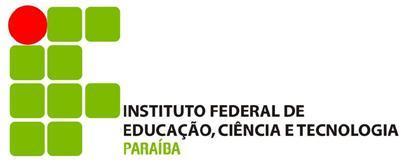 ANEXO III - Declaração do Setor de Recursos HumanosDECLARAÇÃODeclaramos junto a PROEXC que ___________________________________________, inscrito (a) no CPF sob o nº __________________, é funcionário do Instituto Federal e Educação, Ciência e Tecnologia da Paraíba - Campus ____________________, com contrato ou cooperação até a data de ____/____/________, enquadrado em uma das modalidades abaixo.João Pessoa/PB, xx de xxxxxxxx de 2017.Atenciosamente,_________________________________________________NomeDiretor(a) de Gestão de Pessoas do IFPB ouCoordenação de Gestão de Pessoas do Campus XXXXXProfessor temporárioProfessor substitutoServidor em Cooperação Técnica